             AKHLAQUE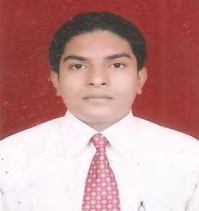 AKHLAQUE.277696@2freemail.com  To become the preferred provider of quality financial and accounting services along-with sincerity, loyalty, commitment, determination and professionalism and to make my workplace, the best place to work. I wish to utilize my proficiency in principle of accountancy and computer application like SAP, ERP & Tally towards effectiveness of my duties.SAP 				- Operating softwareERP 				- Oracle data base – previous used softwareDCA				- Diploma in computer application (Advance Excel)TALLY    			- ERP 9, 9.0 & 7.2BUSY        			- BUSY 3.9OPERATING SYSTEM           - Windows XP/7/8/10TCP – Tally Certified Profession (tally financial accounting certification)Best employee award (Contracting & Construction division “for the year 2014”) Memory development workshop.Personality development as IICC.COMPETENCY:Willingness to learn.Adaptable to new environment.Belief In teamworkVery careful to details, Quick LearnerAbility to handle administrative function & complete projectsGood organizing skill, Good Analytical skills & Problem Solving Skills Excellent time management skill Belief in Hard Work. Team Player, Good Understanding of the work in handLanguage Known: English, Arabic Hindi, Urdu.AL QARYAN GROUP FOR TRADING, INDUSTRY & CONTRACTIING | |DAMMAM,  KSA| | (FROM JAN -2014 TO PRESENT)From Jan’2014 to Feb’2015 working as an accountant in Contracting & Construction Division .Maintaining books i.e., cash book, bank, journals etc.Maintain daily local and inter branch sales & purchase. Monitored and recorded company expenses.Performed accounts payable functions for construction expenses.Managed vendor accounts, generating weekly on demand cheque, & deposit customers cheque. Managed the internal and external mail. Performed general office duties and administrative tasks.Controlling on assets and equipment on daily basis as per use.Monitoring of vehicle (Truck & Trailer and other according to uses). Handle store items materials issue and receipt.Monthly inventory & material transfer for inter branch & division, Preparation of invoices in SAP & excel. (v-lookup, h-lookup, pivot table)Monthly or as per requirement reconciliation of vendors, Customers books.Weakly reconciliation of  bank, inter branches & divisions books.Preparing of reports (related to sales, purchase, store, and transportation) on fortnight, monthly basis.Maintaining general ledgers, party ledgers, sales ledgers, purchase ledgers.Responsible for collecting funds from debtors, vendor advances.Maintaining of commission of employee on monthly basis & submit to management.Credit control and correspondence with customers, Maintenance of density register,  doing voucher entries.MI WEBPRO TECHNOLOGIES PVT. LTD. ||DELHI, INDIA|| (AUG – 2011 TO APR 2013) ACCOUNTANT &  ADMIN. Accounting Entries in Tally ERP  9.0, Handling cash, making vouchers.Prepares sales, web designer & technical report in EXCEL ,Handle VAT, TDS, Reconciliation of bank account.Collection from debtors, Maintaining day to day accounting ledger, Prepare salary of Employees.Typing documents and distributing memos, Supervising the work of office juniors and assigning work for them.Updating, processing and filing of all documents.Whenever I have time to spare I like to Play cricket & Pool table or surfing net etc..I hereby declare that the above information furnished is true to the best of my knowledge and belief.CAREER OBJECTIVE :EDUCATIONAL DETAILS :COURSESCHOOL/COLLEGEBOARD/UNIVERSITYYEARB. Com. (Account Hons.)D.B.S.D.D College, Kadna, SaranJ.P. University, Saran2010Senior Secondary School 12thYamuna Singh College, Ekma, SaranB.S.E.B, Patna2007Secondary School 10thM.H.S Ziradei, Siwan, BiharB.S.E.B, Patna.2005COMPUTER PROFICIENCY:CERTIFIED & AWARDPERSONAL SKILL:EMPLOYMENT (Current Job Role)EXPERIENCE: (India) HOBBIES & INTREST:DECLARATION: